Prilozi uz zahtjev:Ugovori s izvođačima radova,Izvedbene situacije (privremene ili okončana) ovjerene od nadzornog tijelaOdluka o nositelju investicije ukoliko to nije JLSMjesto i datum:						Potpis i pečat:KOPRIVNIČKO-KRIŽEVAČKA ŽUPANIJAUpravni odjel za gospodarstvo i komunalne djelatnostiOBRAZACK 100056ZAHTJEV – VODNA I KOMUNALNA INFRASTRUKTURA ZA INVESTICIJE U JLS OD POSEBNOG PRIORITETA PREMA ŽRSPODACI O PODNOSITELJU ZAHTJEVAJEDINICA LOKALNE SAMOUPRAVEADRESAOIBKONTAKT OSOBAtel./mob.e-mailPOSLOVNA BANKAŽIRO-RAČUNIBANBroj računa / izvedbene situacijeIzdavatelj računaIznos računa bez PDV-aUkupni iznos računaSVEUKUPNOSVEUKUPNOTRAŽENI IZNOS DONACIJETRAŽENI IZNOS DONACIJEkn%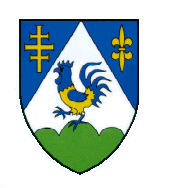 